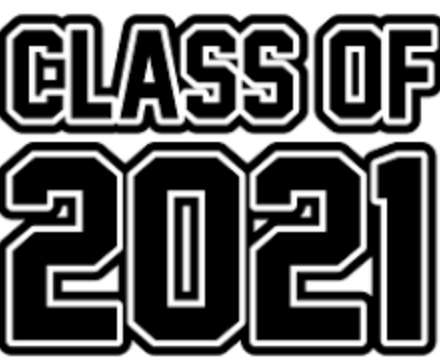 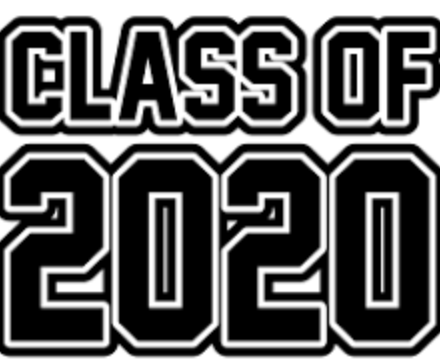 Which grade is more likely to go to prom?Do the data provide convincing evidence that a higher proportion of Seniors are going to prom than Juniors? Use a 5% significance level.STATE:  Parameter: 							Statistic:    Hypotheses:						Significance level:      PLAN:    Name of procedure: 				    Check conditions:      DO:        Mean:							Picture:		   Standard deviation:              General Formula:              Specific Formula:              Work:				Test statistic:						P-value:CONCLUDE: Tests About a Difference in ProportionsCheck Your UnderstandingDid you sleep with a comfort object as a child?  Do you still? No need to stuff that teddy bear from your infant years in your closet the next time you have a guest over—the odds are good that he or she has a comfort object, too. A study conducted by Sleepopolis and OnePoll reported that 34% of adults still sleep with a stuffed animal, blanket, or other sentimental object, according to a survey of a random sample of 100 adults. A similar study, based on a random sample of 80 children reports that 75% of children sleep with a comfort object.Do these data provide convincing evidence that the proportion of adults who sleep with a comfort object is less than the proportion of children who sleep with a comfort object? Justify your answer.